TAILANDIA-PHI PHI ISLAND y PHUKET11 dias/ 10 noches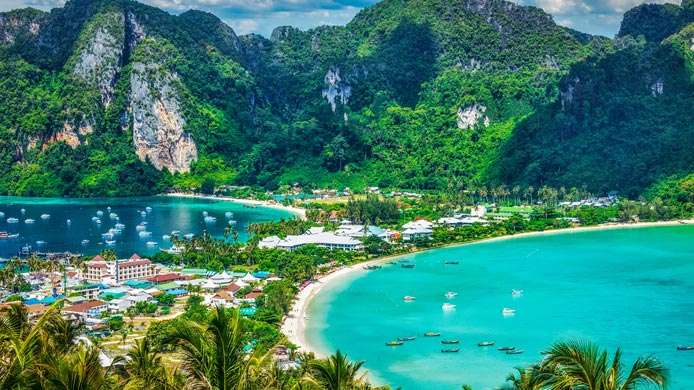 01 noviembre 2023 – 31 marzo 2024 Salidas en Regular con guía de habla hispana cada lunes, miércoles y sábado:ITINERARIODía 1 		Llegada a BangkokLlegada al aeropuerto de Bangkok donde los espera su guía de habla hispana y traslado al hotel.Tiempo libre hasta el check-in en el hotel según disponibilidad (normalmente las habitaciones están disponibles a partir de las 14.00h).  Alojamiento en hotelDía 2		BangkokDespués del desayuno, visita a tres de los templos budistas más populares empezando por Wat Traimit. Situado en el extremo de Chinatown, en Yaowarat Road, cerca de la estación de tren Hualampong, Wat Traimit alberga el Buda de oro macizo más grande del mundo, midiendo casi cinco metros de altura con un peso de cinco toneladas y media. Luego, la excursión continuará hacia Wat Pho, el templo más grande de Bangkok, el templo del enorme Buda reclinado y los Chedis de los Reyes. Este se encuentra detrás del Templo del Buda. Es uno de los mayores templos de la ciudad y famoso por su gigantesco Buda reclinado que mide 46 metros de largo y está cubierto de oro.  A continuación, visitará el Palacio Real, que es, sin duda, el monumento más famoso de la ciudad. Construido en 1782, y por 150 años la casa del rey de Tailandia, la corte real y la sede administrativa del gobierno, el Gran Palacio de Bangkok es un edificio antiguo que continúa impresionando a sus visitantes con su hermosa arquitectura y detalles. Dentro del complejo, se encuentra Wat Phra Kaew o el Templo del Buda Esmeralda (oficialmente conocido como Wat Phra Sri Rattana Satsadaram), considerado como el templo budista más importante de Tailandia, consagra el Buda más reverenciado tallado en un solo bloque de jade. Tarde libre. Alojamiento en hotel - 	Régimen alimenticio: DesayunoDía 3		BangkokDesayuno en el hotel. Día libre, Alojamiento en hotelRégimen alimenticio: DesayunoDía 4		Bangkok - Chiang RaiDespués del desayuno traslado al aeropuerto para tomar el vuelo hacia Chiang RaiLlegada a Chiang Rai con el vuelo no más tarde que las 10.00 AM.Bienvenida por nuestra guía de habla hispana. Continuación en mini bus y visita al Triángulo de oro, donde se encuentran las fronteras entre Myanmar (ex Birmania), Laos y Tailandia en el Río Mekong. Paseo en barco tradicional de 30 minutos disfrutando de la vida diaria de la gente de Laos. Almuerzo en restaurante local. Visita a la Casa Del Opio antes visitar los pueblos de las minorías étnicas Akha y Yao. Visita al poblado de las famosas mujeres jirafa.Cena y alojamiento en hotel.Régimen alimenticio: Desayuno, almuerzo y cena.Día 5		Chiang Rai - Chiang MaiDesayuno en el hotel.En la mañana nos trasladaremos al muelle y tomarmos un placentero paseo en bote tradicional por el río Kok visitando las tribus Karen que viven en cabañas de bambú en plena selva. Continuarems con la visita al Templo Wat Rong Suea Tean, también conocido como el Templo Azul, otro templo budista moderno inusual que se distingue por su intenso color azul y sus estatuas elaboradas. Seguidamente visitaremos el famoso templo blanco de Wat Rong Khun. Después de la visita nos dirigiremos desde Chiang Rai a Chiang Mai por carretera (3 Hrs). Llegada a Chiang Mai y almuerzo en restaurante local.Visita al complejo de templos Wat Doi Suthep, el más conocido de Chiang Mai, situado en la cima de una pequeña colina a 15 Kms al noroeste de la ciudad.Alojamiento en hotel.Régimen alimenticio: Desayuno, almuerzo y cena.Día 6		Chiang MaiDesayuno en el hotel.Por la mañana visitaremos algunas fábricas de artesanías, donde veremos el proceso de trabajo local. Seguidamente, salida hacia el valle de Mae Sa visitando la granja de las orquídeas.Almuerzo en restaurante local. Después nos trasladaremos al santuario de elefantes para aprender sobre estos animales, y realizar diversas actividades incluso darles comida y tomar un baño, una experiencia inolvidable. Alojamiento en el hotel.Régimen alimenticio: Desayuno, almuerzo y cena.Día 7		Chiang Mai – Phi Phi IslandDesayuno en el hotel.Traslado al aeropuerto de Chiang Mai para conectar con el vuelo a Phuket.Llegada al aeropuerto de Phuket y traslado al hotel en la isla Phi Phi en barco.Check-in en el hotel de acuerdo con la disponibilidad (normalmente las habitaciones están disponibles después de las 2:00 p.m.).Alojamiento de hotelRégimen alimenticio: DesayunoDía 8		Phi Phi IslandDesayuno en el hotel.Día LibreAlojamiento en hotel, Régimen alimenticio: Desayuno Día 9		Phi Phi Island - PhuketDesayuno en el hotel.Dia LibreTraslado en barco y en furgoneta desde el hotel de Phi Phi Island hasta el hotel de Phuket Alojamiento en hotel.Régimen alimenticio: DesayunoDía 10		PhuketDesayuno en el hotel.Día LibreAlojamiento en hotel.Régimen alimenticio: DesayunoDía 11 	Phuket - SalidaDesayuno en el hotel.Día Libre.Traslado al aeropuerto para tomar el vuelo a su próximo destino.Régimen alimenticio: Desayuno******Fin de nuestros servicios*****PRECIO POR PERSONA EN USD EN REGULARSUPLEMENTO TARIFAS 15 DIC 23– 08 ENE 2024SERVICIOS INCLUIDOS Alojamiento y alimentos (sin bebidas) como indicado en el itinerario.Traslados, visitas y excursiones con guía de habla hispana.Excepto Phi Phi island sin guía en regular.Entradas a los sitios de interés durante las visitas y excursiones.Impuestos habitaciones, VAT y manejo de equipaje.SERVICIOS NO INCLUIDOS  Tours opcionalesVuelos Gastos de índole personal como bebidas, extras, regalos, lavandería en hoteles, etc.Otros tours y alimentos no mencionados en el programa.Propinas a nuestros guías y conductores.VUELOS – NETOSHOTELESLa solicitud de cambio de la habitación está sujeta a disponibilidad y puede acarrear costes extras.NotasTodas las clasificaciones de los hoteles están determinadas de acuerdo con las autoridades locales.Horario de entrada: 13:00 o 14:00 Horario de salida: 11:00 o 12:00Cualquier reservación que caiga en la fecha de salida del 30, 31 de diciembre y 01 de enero no está permitida.CHIANG MAI: OPCIONAL DIA 6BOAT SCHEDULERemark: Schedule boats are subject to change depends on weather condition.POLITICA PARA LOS NIÑOS (Servicios en tierra):Niños de 1-2 años: Gratuidad en el caso de compartir habitación con sus padres.Niños de 2-12 años: 75% de cargo del coste de un adulto si se usa una cama extra en la habitación de sus padres. Niños de más de 12 años: Cargo como precio de adultoTemporadaStandard Standard SuperiorSuperiorDeluxeDeluxeGold DeluxeGold DeluxeTemporadaDBLSupl.IndvDBLSupl.IndvDBLSupl.Indv.DBLSupl.Indv.Nov’23 – Mar’241915.- 935.-2.210.-1.270.-2.540.-1.650.-2.920.-1.930.-VueloPrecioBangkok – Chiang Rai USD 190 persona/trayectoChiang Mai - Phuket  USD 220 persona /trayectoSi los boletos se pueden emitir al menos 2 mes antes o los sectores son operados por aerolíneas de bajo costo, se pueden aplicar tarifas aéreas más bajas, las tarifas aéreas están sujetas a cambios.Si los boletos se pueden emitir al menos 2 mes antes o los sectores son operados por aerolíneas de bajo costo, se pueden aplicar tarifas aéreas más bajas, las tarifas aéreas están sujetas a cambios.CiudadStandardSuperiorDeluxeGold DeluxeBangkokMANDARIN HOTEL BY CENTRE POINT Hab. DeluxeoNOVOTEL SILOM o similar
Hab. SuperiorMANDARIN HOTEL BY CENTRE POINT Hab. DeluxeoNOVOTEL SILOM o similar
Hab. SuperiorMONTIEN SURAWONG o similarHab. DeluxeLE MERIDIEN BANGKOK o similarHab. DeluxeChiang RaiLALUNA HOTEL & RESORT Hab. Garden Bungalowo PHOWADOL o similarHab. StandardLEGEND o similar Hab. SuperiorTHE RIVERIE by Katathani o similarHab. Deluxe Garden LE MERIDIEN o similarHab. Deluxe GardenChiang MaiIBIS STYLE o similar
Hab. StandardNOVOTEL NIMMAN Hab. Standard0 TRAVELODGE NIMMAN o similarHab. SuperiorDUSIT D2 o similarHab. DeluxeRATI LANNA o similarHab. Deluxe GardenPhi Phi IslandPHI PHI ERAWAN PALMS o similarHab. Superior**NOT available for triple room**PHI PHI HOLIDAY RESORT o similarHab. Garden BungalowSAII PHI PHI ISLAND VILLAGE o similar, Hab. Superior BungalowZEAVOLA o similar, Hab. Village Suite**NOT available for triple room**PhuketTHE OLD PHUKET o similarHab. Deluxe SinoNOVOTEL KAMALA o similarHab. Superior SAII LAGUNA o similarHab. Lagoon ViewRENAISSANCE o similarHab. Deluxe Chiang MaiChiang MaiChiang MaiChiang MaiChiang MaiPatara Elephant Farm (No reembolsable)Encuentro con su guía para partir rumbo a Patara Elephant Farm, donde conoceremos muy de cerca a estos animales.  Haremos una sesión de entrenamiento que incluye, senderismo para encontrar al elefante en la selva, donde aprenderemos acerca de la gestión agrícola del elefante y el programa de cría de elefantes. Nos acercaremos y estaremos con los elefantes, donde también aprenderemos y observaremos el temperamento que tienen, además coincidiremos con su hora de comer.  Conoceremos sobre el cuidado diario de la salud para los elefantes, las pruebas de embarazo y el cuidado de la madre con sus bebés. Aprenda sobre el cuidado de la piel del elefante y báñelo en el río. Haremos un trayecto a lomos del elefante hasta una cascada, donde tomaremos el almuerzo tipo picnic y nos refrescaremos. Al acabar, vuelta a la granja para la hora de comer de los elefantes. Después de una sesión de fotos con los elefantes, regreso al hotel.*Estas excursiones opcionales substituyen el programa mencionado para el día 6.* Excursión regular con guía solo en inglésPatara Elephant Farm (No reembolsable)Encuentro con su guía para partir rumbo a Patara Elephant Farm, donde conoceremos muy de cerca a estos animales.  Haremos una sesión de entrenamiento que incluye, senderismo para encontrar al elefante en la selva, donde aprenderemos acerca de la gestión agrícola del elefante y el programa de cría de elefantes. Nos acercaremos y estaremos con los elefantes, donde también aprenderemos y observaremos el temperamento que tienen, además coincidiremos con su hora de comer.  Conoceremos sobre el cuidado diario de la salud para los elefantes, las pruebas de embarazo y el cuidado de la madre con sus bebés. Aprenda sobre el cuidado de la piel del elefante y báñelo en el río. Haremos un trayecto a lomos del elefante hasta una cascada, donde tomaremos el almuerzo tipo picnic y nos refrescaremos. Al acabar, vuelta a la granja para la hora de comer de los elefantes. Después de una sesión de fotos con los elefantes, regreso al hotel.*Estas excursiones opcionales substituyen el programa mencionado para el día 6.* Excursión regular con guía solo en inglésPatara Elephant Farm (No reembolsable)Encuentro con su guía para partir rumbo a Patara Elephant Farm, donde conoceremos muy de cerca a estos animales.  Haremos una sesión de entrenamiento que incluye, senderismo para encontrar al elefante en la selva, donde aprenderemos acerca de la gestión agrícola del elefante y el programa de cría de elefantes. Nos acercaremos y estaremos con los elefantes, donde también aprenderemos y observaremos el temperamento que tienen, además coincidiremos con su hora de comer.  Conoceremos sobre el cuidado diario de la salud para los elefantes, las pruebas de embarazo y el cuidado de la madre con sus bebés. Aprenda sobre el cuidado de la piel del elefante y báñelo en el río. Haremos un trayecto a lomos del elefante hasta una cascada, donde tomaremos el almuerzo tipo picnic y nos refrescaremos. Al acabar, vuelta a la granja para la hora de comer de los elefantes. Después de una sesión de fotos con los elefantes, regreso al hotel.*Estas excursiones opcionales substituyen el programa mencionado para el día 6.* Excursión regular con guía solo en inglésPatara Elephant Farm (No reembolsable)Encuentro con su guía para partir rumbo a Patara Elephant Farm, donde conoceremos muy de cerca a estos animales.  Haremos una sesión de entrenamiento que incluye, senderismo para encontrar al elefante en la selva, donde aprenderemos acerca de la gestión agrícola del elefante y el programa de cría de elefantes. Nos acercaremos y estaremos con los elefantes, donde también aprenderemos y observaremos el temperamento que tienen, además coincidiremos con su hora de comer.  Conoceremos sobre el cuidado diario de la salud para los elefantes, las pruebas de embarazo y el cuidado de la madre con sus bebés. Aprenda sobre el cuidado de la piel del elefante y báñelo en el río. Haremos un trayecto a lomos del elefante hasta una cascada, donde tomaremos el almuerzo tipo picnic y nos refrescaremos. Al acabar, vuelta a la granja para la hora de comer de los elefantes. Después de una sesión de fotos con los elefantes, regreso al hotel.*Estas excursiones opcionales substituyen el programa mencionado para el día 6.* Excursión regular con guía solo en inglésPatara Elephant Farm (No reembolsable)Encuentro con su guía para partir rumbo a Patara Elephant Farm, donde conoceremos muy de cerca a estos animales.  Haremos una sesión de entrenamiento que incluye, senderismo para encontrar al elefante en la selva, donde aprenderemos acerca de la gestión agrícola del elefante y el programa de cría de elefantes. Nos acercaremos y estaremos con los elefantes, donde también aprenderemos y observaremos el temperamento que tienen, además coincidiremos con su hora de comer.  Conoceremos sobre el cuidado diario de la salud para los elefantes, las pruebas de embarazo y el cuidado de la madre con sus bebés. Aprenda sobre el cuidado de la piel del elefante y báñelo en el río. Haremos un trayecto a lomos del elefante hasta una cascada, donde tomaremos el almuerzo tipo picnic y nos refrescaremos. Al acabar, vuelta a la granja para la hora de comer de los elefantes. Después de una sesión de fotos con los elefantes, regreso al hotel.*Estas excursiones opcionales substituyen el programa mencionado para el día 6.* Excursión regular con guía solo en ingléspor persona, USDpor persona, USDpor persona, USDpor persona, USDUSD 275.-SUPPLEMENTO para visitar a un campamento tradicional al lugar del santuario de elefantes.Cargo adicional por recoger al cliente en el hotel (ciudad de Chiang Mai) con traslado al campamento de elefantes con espectáculoSUPPLEMENTO para visitar a un campamento tradicional al lugar del santuario de elefantes.Cargo adicional por recoger al cliente en el hotel (ciudad de Chiang Mai) con traslado al campamento de elefantes con espectáculoSUPPLEMENTO para visitar a un campamento tradicional al lugar del santuario de elefantes.Cargo adicional por recoger al cliente en el hotel (ciudad de Chiang Mai) con traslado al campamento de elefantes con espectáculoSUPPLEMENTO para visitar a un campamento tradicional al lugar del santuario de elefantes.Cargo adicional por recoger al cliente en el hotel (ciudad de Chiang Mai) con traslado al campamento de elefantes con espectáculoSUPPLEMENTO para visitar a un campamento tradicional al lugar del santuario de elefantes.Cargo adicional por recoger al cliente en el hotel (ciudad de Chiang Mai) con traslado al campamento de elefantes con espectáculo1 pax2 pax3-6 pax7-9 pax7-9 paxUSD 170USD 95USD 95USD 95USD 95Nota: la tarifa anterior es para el espectáculo de elefantes, no incluye montar en el elefante. Servicio basado en guía habla inglesaNota: la tarifa anterior es para el espectáculo de elefantes, no incluye montar en el elefante. Servicio basado en guía habla inglesaNota: la tarifa anterior es para el espectáculo de elefantes, no incluye montar en el elefante. Servicio basado en guía habla inglesaNota: la tarifa anterior es para el espectáculo de elefantes, no incluye montar en el elefante. Servicio basado en guía habla inglesaNota: la tarifa anterior es para el espectáculo de elefantes, no incluye montar en el elefante. Servicio basado en guía habla inglesaPhi Phi Holiday Resort Phi Phi Holiday Resort Phi Phi Holiday Resort Phi Phi Holiday Resort Ao Po Grand Marina Phuket Phi Phi Hoiday ResortPhi Phi Holiday Resort Ao Po Grand Marina PhuketDepartArriveDepartArrive11:30 hrs.12:30 hrs.14:00 hrs.15:00 hrs.Rassada Pier Phuket Phi Phi Hoiday ResortPhi Phi Holday Resort Rassada Pier PhuketDepartArriveDepartArrive14:00 hrs.15:30 hrs.07:50 hrs.09:30 hrs.Saii Phi Phi Island VillageSaii Phi Phi Island VillageSaii Phi Phi Island VillageSaii Phi Phi Island VillageRoyal Phuket MarinaSAii Phi Phi SAii Phi PhiRoyal Phuket MarinaDepartArriveDepartArrive14:00 hrs.15:15hrs.11:00 hrs.12:15 hrs.Zeavola ResortZeavola ResortZeavola ResortZeavola ResortRoyal Phuket MarinaZeavola ZeavolaRoyal Phuket MarinaDepartArriveDepartArrive14:00 hrs.15:30hrs.11:00 hrs.12:30 hrs.